校友会提供ホームページ利用・変更申請書申請者名：（　 　　　　　　 　　）申請年月日：　 　年　　　月　　　日１．申請内容ご申請いただく内容を以下にご記入ください。　※メンテナンスなどのご案内は管理担当者のご連絡先にお知らせします。　　担当者や連絡先の変更時は、必ず事務局へ変更申請書のご提出をお願いします。申請書は校友会ホームページより書式をダウンロードしていただけます。【校友会提供ホームページテンプレート利用に関する留意事項】２. ご申請後の手続き等について　・「１．担当者・連絡先の変更」の場合ホームページ管理担当者を交代される場合、ご利用中の管理ページURLやID・パスワードは、前担当者から新担当者へ引き継ぎをお願いします。パスワードは管理ページ内より変更が可能です。　・「２．ホームページの削除」の場合校友会事務局より確認のご連絡をいたします。その後、おおよそ3カ月以内を目途にホームページをクローズいたします。独自のホームページやfacebookなどのSNSを運用されており、校友会事務局へご登録いただいていない場合は、「団体登録情報変更申請書」にてURLをお知らせ頂けますと幸いです。　・「３．新規登録」の場合※現在、「都道府県校友会、学部・学系校友会、海外校友会」以外の新規登録は原則として受付を停止しています。ご申請後、1カ月以内を目途にホームページURLを発行し、事務局よりご利用方法をご案内させていただきます。年度更新制となりますので、次年度以降のご利用継続については都度確認させていただきます。本申請書のご提出は、メール（alumni@st.ritsumei.ac.jp）またはご郵送でお願いいたします。【申請先】立命館大学校友会事務局〒604-8520 京都市中京区西ノ京朱雀町1番地Mail: alumni@st.ritsumei.ac.jp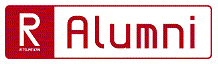 校友会名校友会提供ホームページご利用状況利用中　・　利用していない対象のURL (「利用中」の場合のみ）申請内容※項目を〇で囲んでください【利用中】　　　　→　１．担当者・連絡先の変更　　　　　　　　　　　２．ホームページの削除【利用していない】→　３. 新規登録【利用中】　　　　→　１．担当者・連絡先の変更　　　　　　　　　　　２．ホームページの削除【利用していない】→　３. 新規登録ホームページ管理担当者氏名ホームページ管理担当者メールアドレスホームページ管理担当者電話番号